FORMULASI DAN UJI AKTIVITAS ANTIPIRETIK PLESTER HIDROGEL EKSTRAK ETANOL DAUN SIRSAK (Annona muricata L.)SKRIPSIOLEH :MURINA NPM 192114026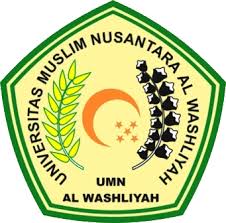 PROGRAM STUDI SARJANA FARMASIFAKULTAS FARMASIUNIVERSITAS MUSLIM NUSANTARA AL-WASHLIYAHMEDAN2022FORMULASI DAN UJI AKTIVITAS ANTIPIRETIK PLESTER HIDROGEL EKSTRAK ETANOL DAUN SIRSAK (Annona muricata L.)SKRIPSIDiajukan untuk melengkapi dan memenuhi syarat-syarat untuk memperoleh GelarSarjana Farmasi pada Program Studi Sarjana Farmasi Fakultas FarmasiUniversitas Muslim Nusantara Al-WashliyahOLEH :MURINANPM. 192114026PROGRAM STUDI SARJANA FARMASIFAKULTAS FARMASIUNIVERSITAS MUSLIM NUSANTARA AL-WASHLIYAHMEDAN2022